____________________________              (ПІБ дитини)І. Логіко-математичний розвиток1. Впиши до намистинок пропущені цифри2. Назви кожну групу предметів одним словом.  В якій групі предметів більше? Що зайве в кожній групі?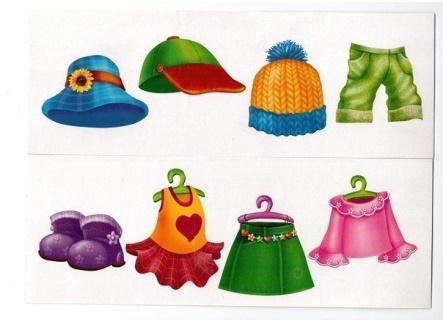 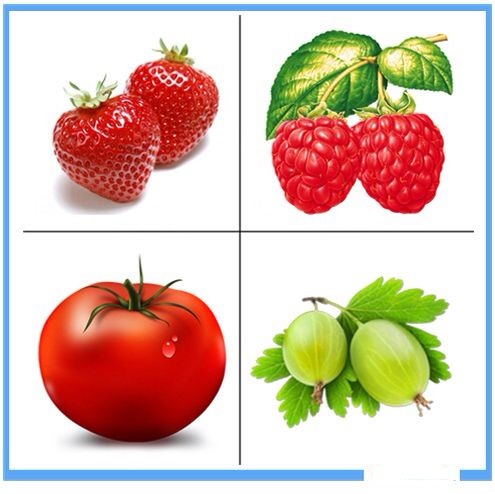 3. Розсели фігурки так, щоб на кожному поверсі вони перебували в різному порядку4. Розв’яжи приклади3+1=                8+2=                3+2=5-2=                 6-3=                 6-5=5.   Розв’яжи задачу та запиши її розв’язання   Під кущем сиділи п’ять їжачків. Двоє втекли. Скільки їжачків залишилось         сидіти під кущем?
 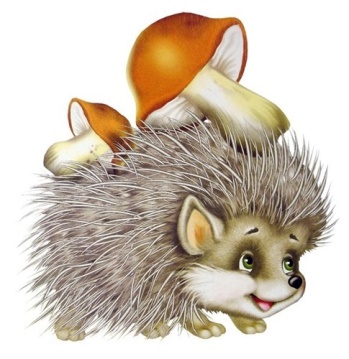 ІІ. Розвиток мовлення та навички читанняВимови назви картинок. Визнач, де перебуває виділена літера: на початку, в середині або наприкінці слова. Розфарбуй відповідний квадратик під картинкою.Л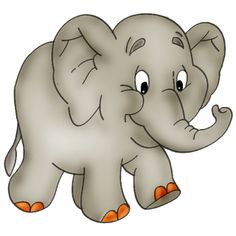 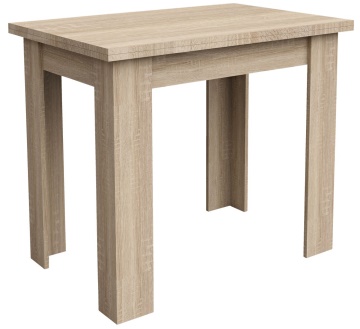 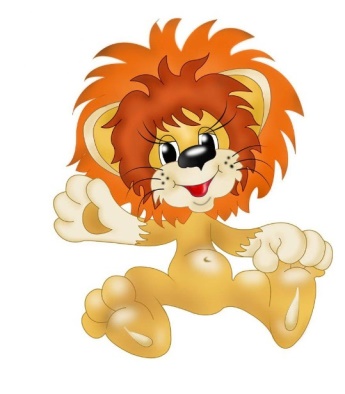  Поділи слова на склади. Постав наголос в словах.РІКМАМАМИШКАСОБАКАНОСОРІГПрочитай текст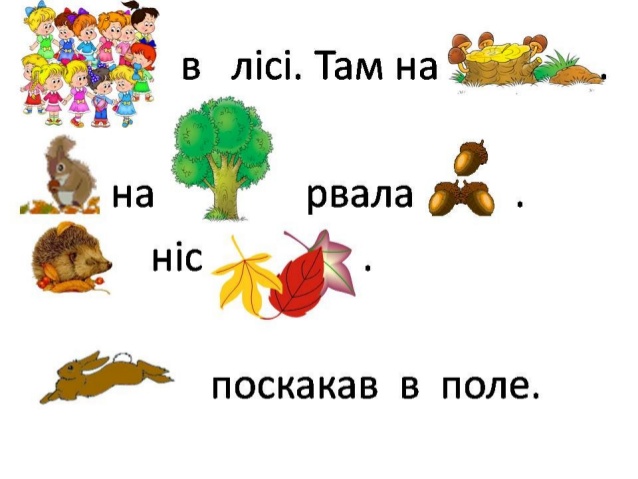 Обведи та домалюй малюнок.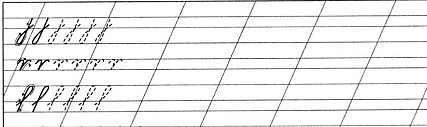 Запиши слова, зручним для себе способом. Розкажи, що роблять діти на малюнку.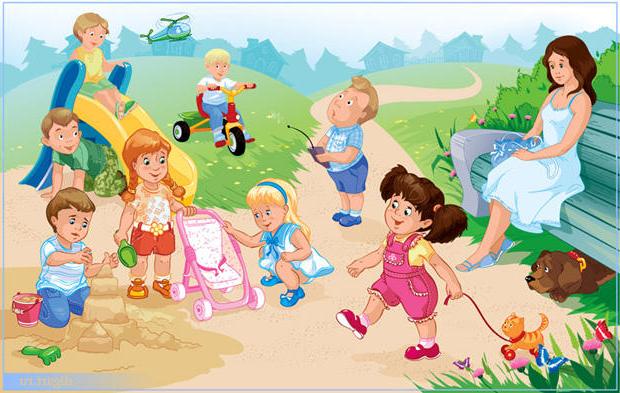 СОНЦЕМАКВІНОК